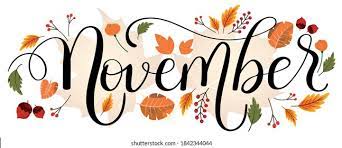 JEDILNIKOb obrokih je na voljo manj sladek napitek ali voda.Pridržujemo si pravico do spremembe jedilnika, v primeru, da ni mogoče zagotoviti ustreznih živil.*- Označeni alergeni v živilihJEDILNIKOb obrokih je na voljo manj sladek napitek ali voda.Pridržujemo si pravico do spremembe jedilnika, v primeru, da ni mogoče zagotoviti ustreznih živil.*- Označeni alergeni v živilihJEDILNIKOb obrokih je na voljo manj sladek napitek ali voda.Pridržujemo si pravico do spremembe jedilnika, v primeru, da ni mogoče zagotoviti ustreznih živil.*- Označeni alergeni v živilihJEDILNIKOb obrokih je na voljo manj sladek napitek ali voda.Pridržujemo si pravico do spremembe jedilnika, v primeru, da ni mogoče zagotoviti ustreznih živil.*- Označeni alergeni v živilihJEDILNIKOb obrokih je na voljo manj sladek napitek ali voda.Pridržujemo si pravico do spremembe jedilnika, v primeru, da ni mogoče zagotoviti ustreznih živil.*- Označeni alergeni v živilihSREDA, 2. 11. 2022SREDA, 2. 11. 2022MalicaKosiloDelani kruh*( gluten pšenica in rž, ima lahko sledi jajc, mleka, soje  in sezama), pašteta, paprikaKostna juha z ribano kašo*(gluten pšenica, jajce), mesna lazanja*(jajce, gluten pšenica), kumarična solata s koruzoPop. malica: Sadje, piškoti*(gluten pšenica, jajca, mleko, soja)Pop. malica: Sadje, piškoti*(gluten pšenica, jajca, mleko, soja)ČETRTEK, 3. 11. 2022ČETRTEK, 3. 11. 2022MalicaKosiloMesno-zelenjavna enolončnica*(gluten pšenica, jajce), domači  delani  kruh*(gluten pšenica in rž, ima lahko sledi jajc, mleka, soje in sezama), polnozrnati piškoti*(gluten, jajce, soja, mleko)Gobova juha*(gluten pšenica, jajce), golaž, kruhova rolada*(gluten pšenica, jajce, mleko), zelena solataPop. malica: Mlečna rezina*(gluten pšenica, soja, mleko, jajca)Pop. malica: Mlečna rezina*(gluten pšenica, soja, mleko, jajca)PETEK, 4. 11. 2022PETEK, 4. 11. 2022MalicaKosiloMleko*(mleko), granola »kakav čokolada«, žemljica*(gluten pšenica, soja, mleko, ima lahko sledi jajc, sezama in oreškov), mandarinaJuha s piščančjim mesom*(gluten pšenica, jajce), marelični cmoki*( jajce, gluten pšenica), sadni kompotPop. malica: Kruh z maslom*(gluten pšenica in rž, mleko)Pop. malica: Kruh z maslom*(gluten pšenica in rž, mleko)PONEDELJEK, 7. 11. 2022PONEDELJEK, 7. 11. 2022MalicaKosiloMini pizza*(gluten pšenica, soja, mleko, ima lahko sledi jajc, oreškov in sezama)Golaževa juha*(gluten pšenica), dnevno  mešani  kruh*(gluten pšenica in rž, soja, ima lahko sledi jajc, mleka in sezama), marmorni kolač*(mleko, gluten pšenica, jajce)Pop. malica: Sadje, piškoti*(gluten pšenica, jajca, mleko, soja, ima lahko sledi sezama in oreškov)Pop. malica: Sadje, piškoti*(gluten pšenica, jajca, mleko, soja, ima lahko sledi sezama in oreškov)TOREK, 8. 11. 2022TOREK, 8. 11. 2022MalicaKosiloPisana pletenica*(gluten pšenica, jajca, mleko, soja, ima lahko sledi sezama in oreškov), kakav*(mleko), kakiRagu juha*(gluten pšenica, jajce), praženec*( jajce, gluten pšenica, mleko), sadna solata s smetanoPop. malica: Domače pecivo*(gluten pšenica, jajca, mleko)Pop. malica: Domače pecivo*(gluten pšenica, jajca, mleko)SREDA, 9. 11. 2022SREDA, 9. 11. 2022MalicaKosiloBeli kruh*( gluten pšenica, soja, mleko, ima lahko sledi jajc, oreškov in sezama), ribji namaz*(ribe, mleko), sveže kumariceKostna juha z rezanci*(gluten pšenica, jajce), puranji dunajski*(gluten pšenica, jajce), pražen krompir, rdeči radičŠolska shema: KorenjeŠolska shema: KorenjePop. malica: Puding*(mleko)Pop. malica: Puding*(mleko)ČETRTEK, 10. 11. 2022ČETRTEK, 10. 11. 2022MalicaKosiloSendvič  s  šunkarico*(gluten pšenica, soja, mleko, ima lahko sledi jajc, oreškov in sezama), paprika, čaj Zelenjavna juha*(gluten pšenica, testenine v smetanovi omaki z lososom*(gluten pšenica, mleko, ribe), zelena solata Pop. malica: Čokoladno mleko*(mleko), ½ sezamove pletenice*(gluten pšenica, soja, mleko, sezam, ima lahko sledi jajc in oreškov),Pop. malica: Čokoladno mleko*(mleko), ½ sezamove pletenice*(gluten pšenica, soja, mleko, sezam, ima lahko sledi jajc in oreškov),PETEK, 11. 11. 2022PETEK, 11. 11. 2022MalicaKosiloNavadni jogurt*(mleko), koruzni kosmiči*(gluten, oreški, soja v sledovih) , sadni preliv, žemljica*(gluten pšenica, soja, mleko, ima lahko sledi jajc, sezama in oreškov)Juha z zvezdicami*( gluten pšenica, jajce, pečena piščančja bedra, mlinci*( gluten pšenica, jajce), dušeno rdeče zeljePop. malica: Skuta s sadjem*(mleko)Pop. malica: Skuta s sadjem*(mleko)PONEDELJEK, 14 .11. 2022PONEDELJEK, 14 .11. 2022MalicaKosiloMlečni močnik s čokolado v prahu *(gluten pšenica, laktoza), bananaGoveja juha z rezanci*(gluten pšenica, jajce), kuhana govedina*(gluten pšenica, jajce), špinača*(mleko), pire krompir*(mleko)Pop. malica: Jabolko, kruh z maslom*(gluten pšenica, jajca, mleko, soja, ima lahko sledi sezama in oreškov)Pop. malica: Jabolko, kruh z maslom*(gluten pšenica, jajca, mleko, soja, ima lahko sledi sezama in oreškov)TOREK, 15. 11. 2022TOREK, 15. 11. 2022MalicaKosiloAjdov kruh*(gluten pšenica, ima lahko sledi jajc, zrnje soje, laktoza in sezamovo seme), jajčni namaz*(laktoza, jajce), kisle kumarice, čajPorova juha*( gluten pšenica, jajce), svinjska pečenka, dušen riž z grahom, zelena solata s koruzoPop. malica: Marmeladni rogljič*(gluten pšenica, mleko, soja, ima lahko sledi jajc, sezama in oreškov)Pop. malica: Marmeladni rogljič*(gluten pšenica, mleko, soja, ima lahko sledi jajc, sezama in oreškov)SREDA, 16. 11. 2022SREDA, 16. 11. 2022MalicaKosiloMakaroni  s  krompirjem*(gluten pšenica, jajce), zelena  solata,  čajRagu juha*( gluten pšenica, jajce), narastek s proseno kašo*( jajce, gluten pšenica, mleko), sadni kompotŠolska shema:Šolska shema:Pop. malica: Toast z rezino sira*(gluten pšenica, mleko, soja, ima lahko sledi jajc, sezama in oreškov)Pop. malica: Toast z rezino sira*(gluten pšenica, mleko, soja, ima lahko sledi jajc, sezama in oreškov)ČETRTEK, 17. 11. 2022ČETRTEK, 17. 11. 2022MalicaKosiloParadižnikovo zelje, dnevno mešani kruh*(gluten pšenica, ječmen ima lahko sledi jajc, zrnje soje, laktoze, oreškov in sezam. semena, ribe), mandarinaJuha z ribano kašo*(gluten, jajce), piščančji paprikaš*(gluten, mleko), široki rezanci*(gluten), kitajsko zeljePop. malica: Sadni smuti*(mleko)Pop. malica: Sadni smuti*(mleko)PETEK, 18. 11. 2022 – Tradicionalni slovenski zajtrkPETEK, 18. 11. 2022 – Tradicionalni slovenski zajtrkMalicaKosiloKruh iz kmečke peči *(gluten pšenica, soja, mleko, ima lahko sledi jajc, oreškov in sezama), maslo*(mleko), med, mleko*(mleko), jabolkoBujta repa s krvavico*(gluten pšenica), dnevno mešani kruh*(gluten pšenica in rž, ima lahko sledi jajc, mleka, soje  in sezama), mandarinaPop. malica: Sadje, piškoti*(gluten pšenica, mleko, jajce)Pop. malica: Sadje, piškoti*(gluten pšenica, mleko, jajce)PONEDELJEK, 21 .11. 2022PONEDELJEK, 21 .11. 2022MalicaKosiloVečzrnata štručka*(gluten pšenica, ječmen ima lahko sledi jajc, zrnje soje, laktoze, oreškov in sezam. semena), rezina sira*(laktoza), melona, sok Prežganka*(gluten pšenica), hamburger*(gluten pšenica, ima lahko sledi jajc, soje, mleka, sezama in oreškov)Pop. malica: Mlečna rezina Lumpi *(gluten pšenica, jajca, mleko)Pop. malica: Mlečna rezina Lumpi *(gluten pšenica, jajca, mleko)TOREK, 22. 11. 2022TOREK, 22. 11. 2022MalicaKosiloMesni namaz* (laktoza, gluten pšenica), graham kruh (gluten pšenica, ječmen ima lahko sledi jajc, zrnje soje, laktoze, oreškov in sezamovo seme), paprikaCvetačna kremna juha*( gluten pšenica, laktoza), hrenovka s krompirjevo prikuho,  puding *(laktoza)Pop. malica: Navadni jogurt z granolo »kakav, čokolada«*(mleko, gluten oves, sledi oreškov in soje)Pop. malica: Navadni jogurt z granolo »kakav, čokolada«*(mleko, gluten oves, sledi oreškov in soje)SREDA, 23. 11. 2022 – Šola v naraviSREDA, 23. 11. 2022 – Šola v naraviMalicaKosiloSončnična štručka *( gluten pšenica in rž, zrnje soje, laktoza,  ima lahko sledi jajc, oreškov in sezam. semena), čaj / voda v plastenkiSegedin zelje*(gluten pšenica), domači delani  kruh*(gluten pšenica in rž, ima lahko sledi jajc, mleka, soje in sezama), buhtelj*(mleko, jajca, glutenŠolska shema: JabolkoŠolska shema: JabolkoPop. malica: Sadna solataPop. malica: Sadna solataČETRTEK, 24. 11. 2022  - Šola v naraviČETRTEK, 24. 11. 2022  - Šola v naraviMalicaKosiloMoravski kruh*(gluten pšenica in rž, zrnje soje,  ima lahko sledi jajc, mleka in sezam. semena), skutni namaz*(mleko), mandarina, čajJuha z rezanci*(gluten), svinjska pečenka v omaki*(gluten), ajdova kaša, rdeča pesaPop. malica: Domače pecivo*(gluten pšenica, jajca, mleko)Pop. malica: Domače pecivo*(gluten pšenica, jajca, mleko)PETEK, 25. 11. 2022  - Šola v naraviPETEK, 25. 11. 2022  - Šola v naraviMalicaKosiloČokoladne kroglice z mlekom*(mleko),  kakiCvetačna kremna juha*(gluten pšenica, laktoza), krompirjevi svaljki*(gluten pšenica, jajce, laktoza), zelena solata, jabolkoPop. malica: Jabolčna čežana s sladoledom*(gluten pšenica, soja, mleko, jajca)Pop. malica: Jabolčna čežana s sladoledom*(gluten pšenica, soja, mleko, jajca)PONEDELJEK, 28 .11. 2022PONEDELJEK, 28 .11. 2022MalicaKosiloDomači  delani  kruh*(gluten pšenica in rž, ima lahko sledi jajc, mleka, soje in sezama), hrenovka, gorčica*(gorčično seme), čajJuha z zdrobovimi žličniki*(gluten pšenica, jajce), špageti z mesnim prelivom*(gluten pšenica, jajce), zelena solataPop. malica: Čokoladna ploščica*(gluten pšenica, jajca, mleko, soja, ima lahko sledi sezama in oreškov)Pop. malica: Čokoladna ploščica*(gluten pšenica, jajca, mleko, soja, ima lahko sledi sezama in oreškov)TOREK, 29. 11. 2022TOREK, 29. 11. 2022MalicaKosiloSadni jogurt*( mleko), koruzna žemljica*(gluten pšenica, ječmen ima lahko sledi jajc, zrnje soje, laktoze, oreškov in sezamovo seme),Juha z rezanci*( gluten pšenica, jajce), puranji zrezek v zelenjavni omaki*(gluten pšenica), pire krompir*(mleko), kitajsko zeljePop. malica: Sadje, grisini*(gluten pšenica, jajca, mleko, soja in sezam)Pop. malica: Sadje, grisini*(gluten pšenica, jajca, mleko, soja in sezam)SREDA, 30. 11. 2022SREDA, 30. 11. 2022MalicaKosiloKruh s kmečke peči*(gluten pšenica, ječmen ima lahko sledi jajc, zrnje soje, laktoze, oreškov in sezam. semena), topljeni sir*(laktoza), paprika, čajBograč, domači  delani  kruh*(gluten pšenica in rž, ima lahko sledi jajc, mleka, soje in sezama), jabolčna pita*(gluten, jajce, mleko)Šolska shema:Šolska shema:Pop. malica: Pinjenec*(mleko) s koruznimi kosmičiPop. malica: Pinjenec*(mleko) s koruznimi kosmičiČETRTEK, 1. 12. 2022ČETRTEK, 1. 12. 2022MalicaKosiloMesno-zelenjavna enolončnica*(gluten pšenica, jajce), domači  delani  kruh*(gluten pšenica in rž, ima lahko sledi jajc, mleka, soje  in sezama), polnozrnati piškoti*(gluten pšenica, jajce, mleko, soja)Zelenjavna juha*(jajce, gluten pšenica), rižota s piščančjim mesom, radičeva solataPop. malica: Domače pecivo*(gluten pšenica, mleko, jajce)Pop. malica: Domače pecivo*(gluten pšenica, mleko, jajce)PETEK, 2. 12. 2022 PETEK, 2. 12. 2022 MalicaKosiloKuhano jajce*(jajce),   moravski  kruh*(gluten pšenica,rž, zrnje soje in izdelki iz nje ima lahko sledi jajc, laktoze in sezamovo seme), kislo zeljeJuha  z  zvezdicami*(gluten pšenica, jajce popečen ribji file*(ribe), krompirjeva solata z radičemPop. malica: Kruh s topljenim sirom*(gluten pšenica in rž, ima lahko sledi jajc, mleka, soje in sezama)Pop. malica: Kruh s topljenim sirom*(gluten pšenica in rž, ima lahko sledi jajc, mleka, soje in sezama)